МКОУ «Ахмедкентская СОШ»    Урок на тему:«Школьники в сети интернет» в рамках всероссийского мероприятия «Урок Цифры» Провела:   школьный психолог, кл рук 8 го класса:  Нахбарова Барият М.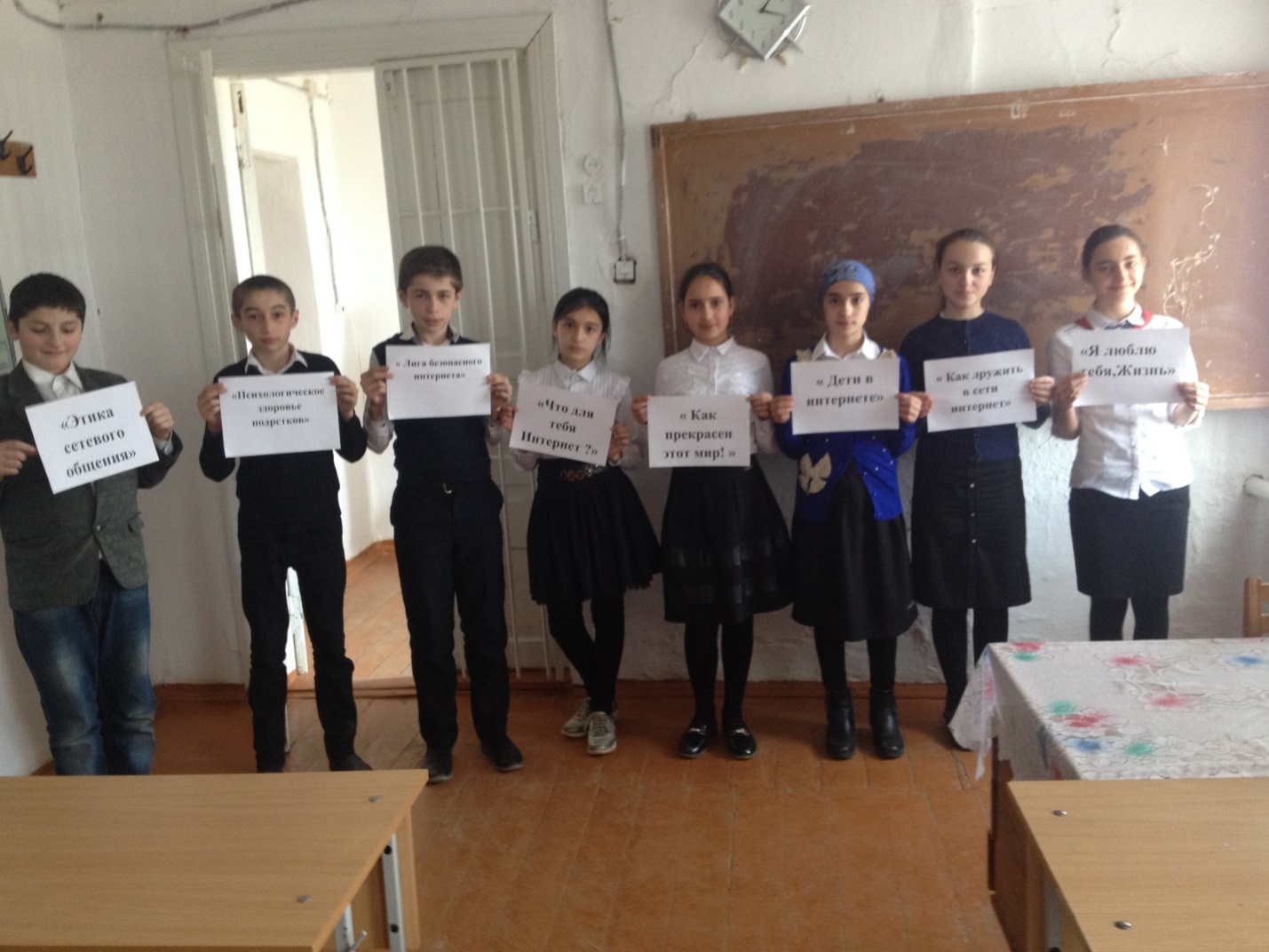 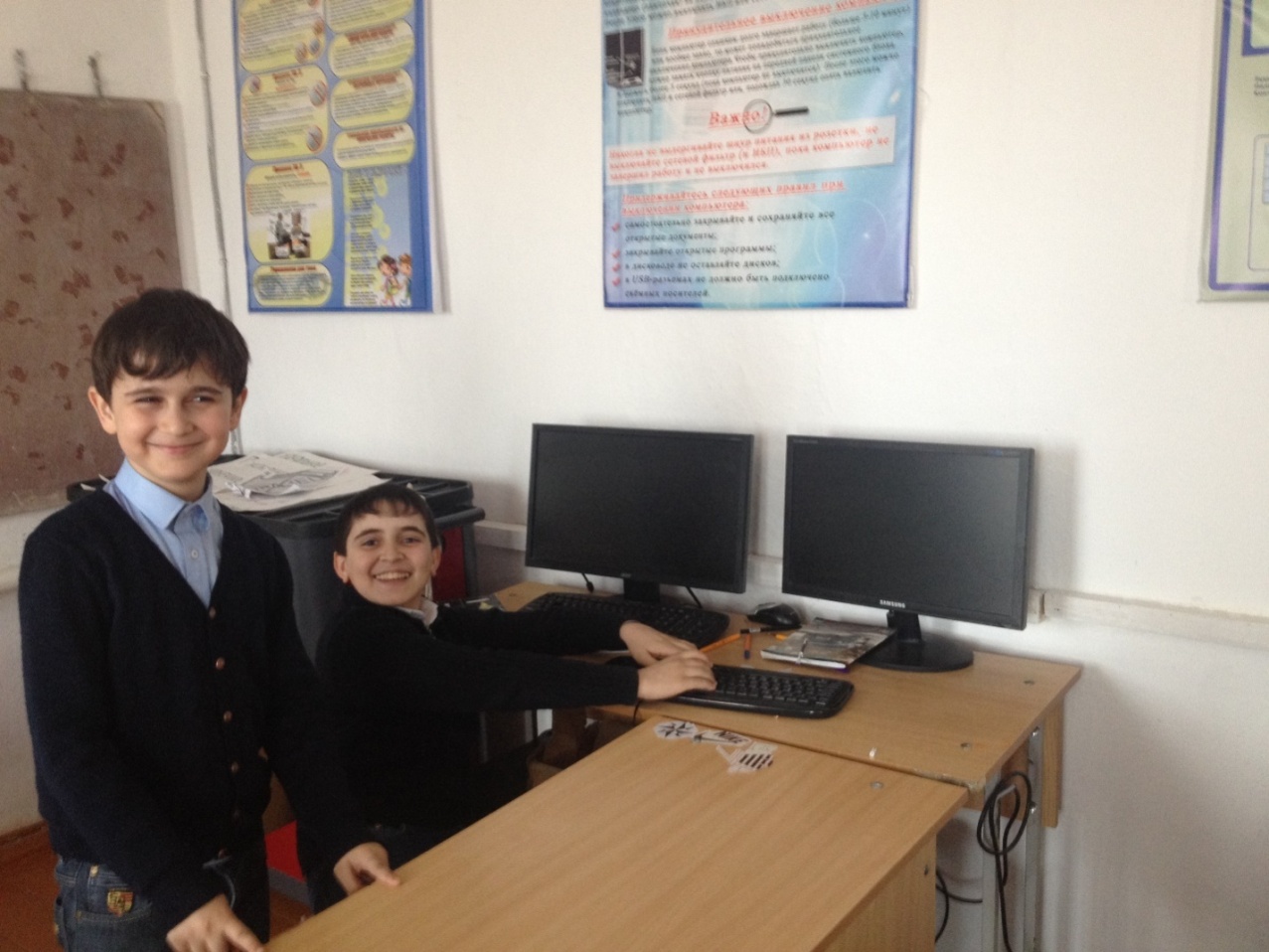 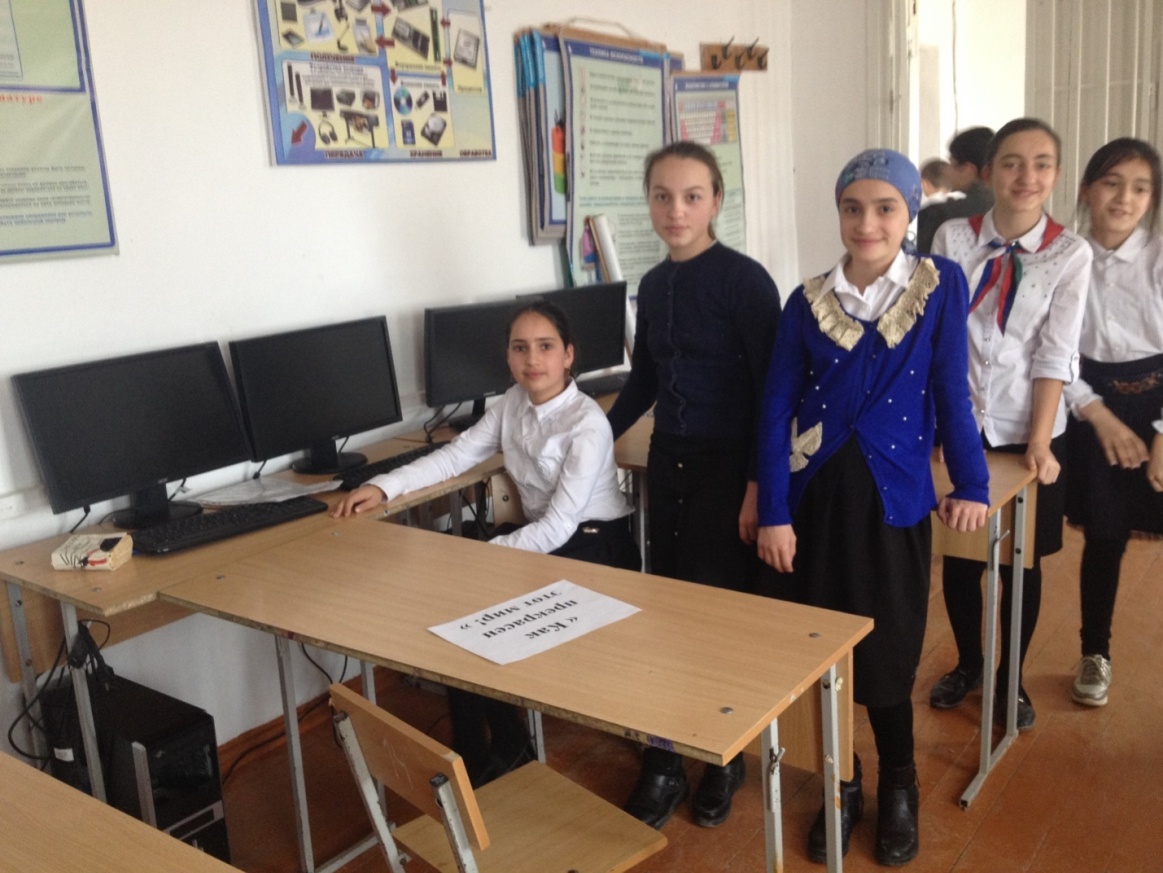 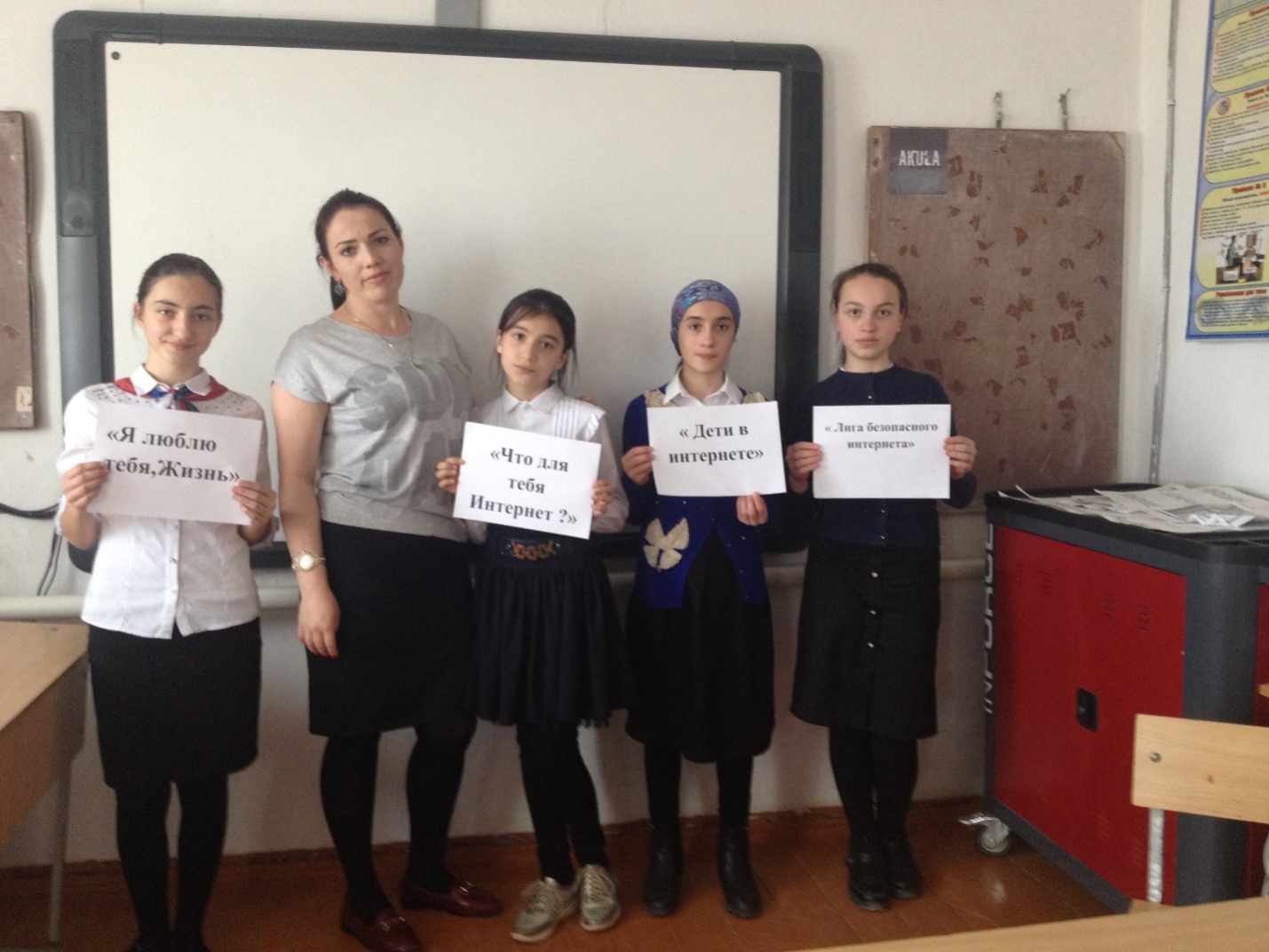 Цель: Познакомить учащихся с  опасностями, которые подстерегают их в сети Интернет и помочь избежать этих опасностей, повысить интерес к изучению информатики и программирования.Задачи: 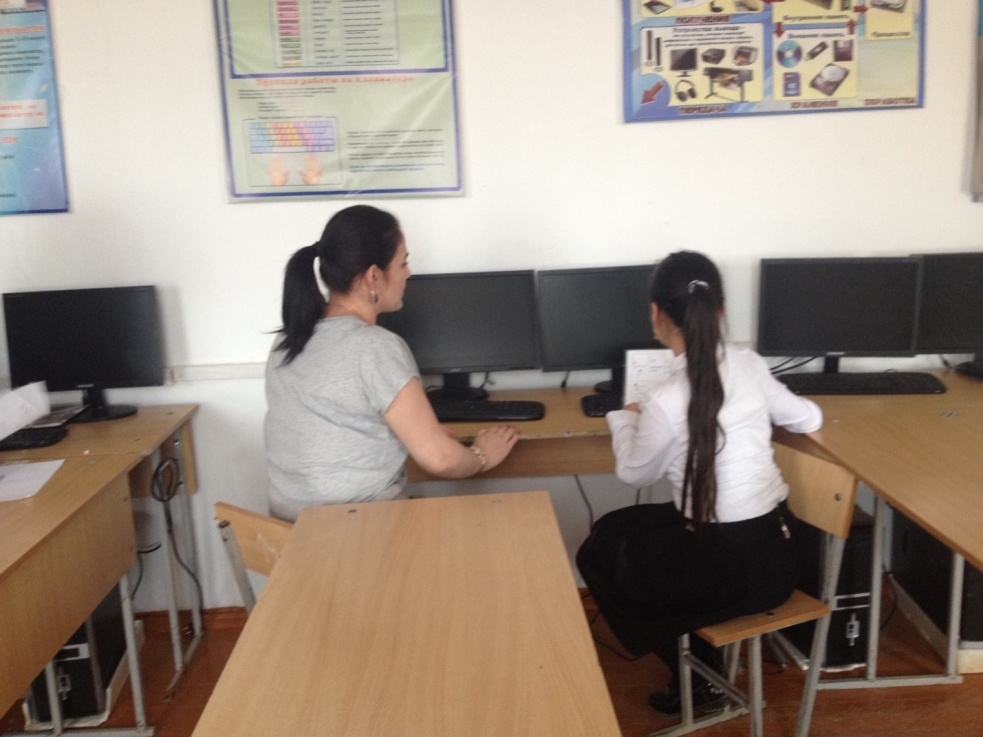 -познакомить с правилами ответственного и безопасного поведения в современной информационной среде;-повысить интерес школьников к изучению информатики и программирования;Оборудование:Иллюстрации, памятки по безопасному поведению в Интернете, смайлики «Урок Цифры», презентация, реквизит для инсценирования сказки.Ход занятияI. Организация класса.Приветствие учителя. Сегодня иногда к нам на помощь будет приходить помощник – Онлайка.II. Мотивация. 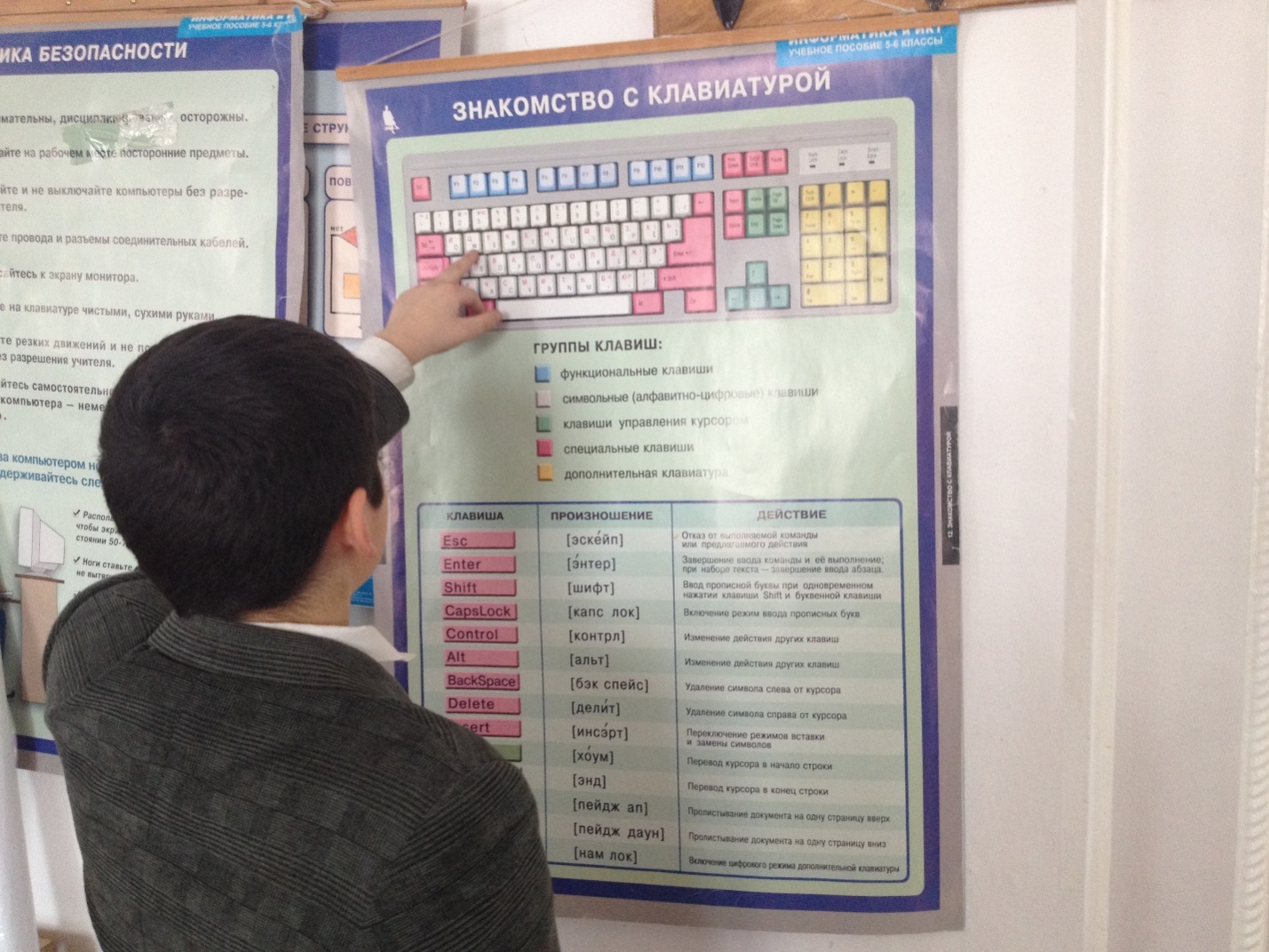 Есть такая сеть на свете 
Ею рыбу не поймать. 
В неё входят даже дети, 
Чтоб общаться иль играть. 
Информацию черпают, 
И чего здесь только нет! 
Как же сеть ту называют? 
Ну, конечно ж, (Интернет)Психолог : - Вы все знаете правила дорожного движения? Какие?III. Просмотр мультфильма.IV психолог : - А сейчас поиграем в игру «Угадай-ка» и выясним о чём и про что мы будем сегодня разговаривать. Что за чудо-агрегатМожет делать все подряд -Петь, играть, читать, считать,Самым лучшим другом стать? (Компьютер.)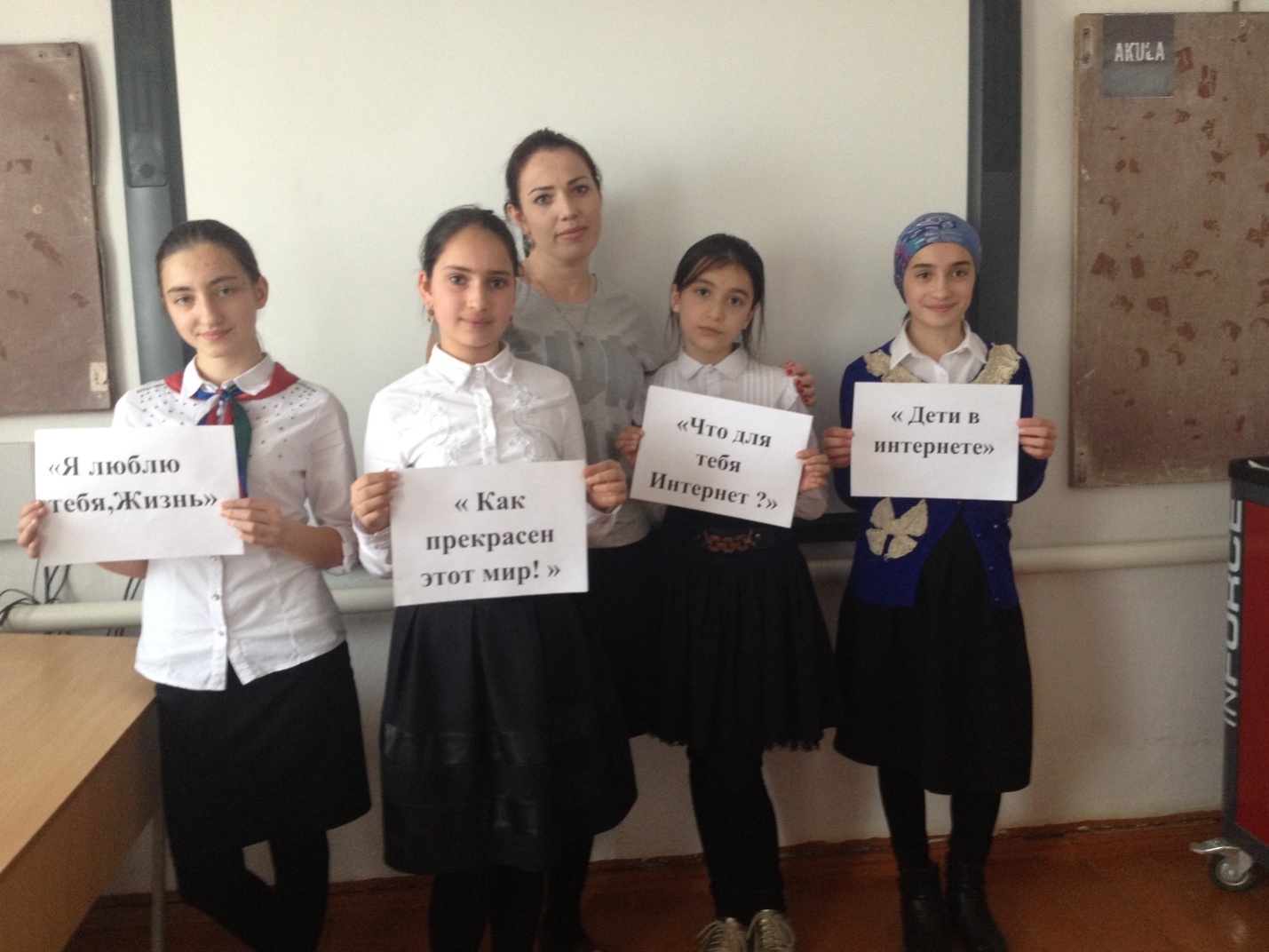 На столе он перед нами, на него направлен взор,подчиняется программе, носит имя... (монитор).Не зверушка, не летаешь, а по коврику скользишьи курсором управляешь. Ты – компьютерная... (мышь).Нет, она – не пианино, только клавиш в ней – не счесть!Алфавита там картина, знаки, цифры тоже есть.Очень тонкая натура. Имя ей ... (клавиатура).Сохраняет все секреты «ящик» справа, возле ног,и слегка шумит при этом. Что за «зверь?». (Системный блок). 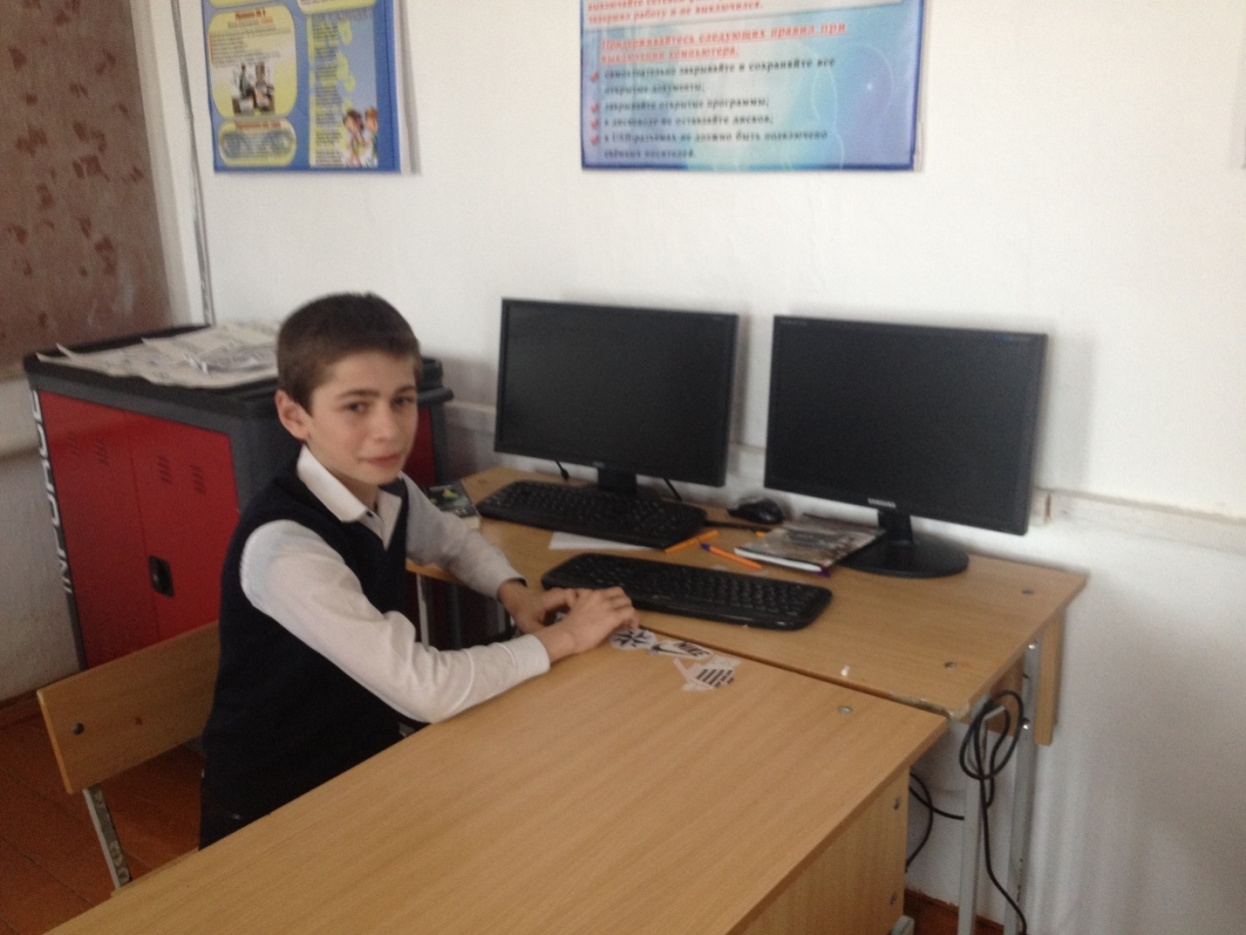 Сетевая паутина оплела весь белый свет, не пройти детишкам мимо. Что же это? (Интернет).V. Работа по презентацииПсихолог : – Так о чём мы будем говорить? О компьютере, интернете, безопасности в интернете. А что находится в вашем компьютере? Люди узнали об Интернете
и быстро попали в крепкие сети.
в сети попали - выхода нет,
помощник и друг нам теперь Интернет!
Всё, что сегодня хотите узнать, 
письма в далёкие страны послать,
с миром связаться, от мира уйти -
Всё в Интернете можно найти!
Дети по сети в игрушки играют,
взрослые редкие книги читают,
можешь ты здесь и диплом получить,
фильм посмотреть, и продать, и купить...
всё в Интернете сегодня возможно,
всё упростилось, бывшее сложным.
И нет границ, и пространств как бы нет...
Эти проблемы решил Интернет! Психолог : - Ещё несколько десятков лет назад компьютер был диковинкой, а сегодня он стал доступен обычной семье.-Ребята у кого дома есть компьютер? Кто им пользуется? -А как вы используете компьютер? (Слушаем музыку, играем, выполняем задания, готовим сообщения).Психолог : - Сегодня мы поговорим об Интернете: выясним - что такое Интернет, назовем положительные и негативные его стороны, определим основные виды опасностей, подстерегающих детей в сети Интернет и  составим правила безопасного пользования Интернетом.1 ученик. Интернет – обширная информационная система, которая стала наиболее важным изобретением в истории человечества. Хотя сеть интернет построена на основе компьютеров, программ и линий связи, в действительности она представляет собой систему взаимодействия людей и информации2 ученик. Интернет - это всемирная электронная сеть информации, которая соединяет всех владельцев компьютеров, подключенных к этой сети. Сеть Интернет представляет собой информационную систему связи общего назначения. Получив доступ к сети, можно сделать многое.3 ученик. При помощи Интернета можно связаться с человеком, который находится, например, в Австралии или Америке. Если компьютер вашего друга подключен к Интернету, вы можете переписываться с ним при помощи электронной почты, общаться с ним в «чатах» и даже видеть своего собеседника. 4 ученик. В Интернете собрана информация со всего мира. Там можно отыскать словари, энциклопедии, газеты, произведения писателей, музыку. Можно посмотреть фильмы, теле- и радиопередачи, найти массу программ для своего компьютера.  Что-то с бабкою моею!
Ох! Перевернулся свет!
Я болею и худею.
Ну а ей и дела нет.
Раньше в доме убирала
И готовила обед.
А теперь - все сериалы
Да - компьютер - интернет.
Говорю ей:"Сын и внуки,
И невестка едут к нам"
А она сложила руки
И уставилась в экран.
То с соседкою сидела,
На скамейке, у ворот.
Все ей, нынче, надоело.
- Вы, - кричит, - тупой народ.
И меня, едва, из дому,
Сгоряча, не прогнала.
Мол, к богатому, другому,
Собралась. Вот так дела!
Сыплет умными словами:
"Ник да квест, да сайт, да чат."
Уж смеются все над нами.
Чтоб не обижать, молчат.
Да, скажу Вам, люди, честно.
Интернет тот - просто грех.
Не могу найти я места.
Сторонюсь знакомых всех.
То была родной, домашней.
Мог хвалиться хоть кому!
С кем она там водит шашни,
В интернете? Не пойму!
Разыскала старикана -
Первую любовь свою.
Коль дойдет там до романа.
Я не выдержу - убью...
5 ученик. Что касается Интернета, то кроме чатов там есть форумы, где обсуждаются серьезные вопросы и где можно высказать свою точку зрения. Так что Интернет дает очень большие возможности для самоутверждения, самовыражения.Сказка о золотых правилах безопасности в ИнтернетВ некотором царстве, Интернет - государстве жил-был  Смайл-царевич-Тьютор-Королевич, который правил славным городом СоцОБРАЗом. И была у него невеста  – прекрасная  Смайл-царевна-Он-лайн-Королевна, день и ночь проводившая в виртуальных забавах. Сколько раз предупреждал её царевич об опасностях, подстерегающих в сети, но не слушалась его невеста. Не покладая рук трудился Смайл-царевич, возводя город СоцОБРАЗ, заботился об охране своих границ и обучая жителей города основам безопасности жизнедеятельности в Интернет-государстве. И не заметил он, как Интернет-паутина всё-таки затянула Смайл-царевну в свои коварные сети. Погоревал – да делать нечего: надо спасать невесту. Собрал он рать королевскую-СоцОбразову – дружину дистанционную и организовал "Регату" премудрую. Стали думать головы мудрые, как вызволить царевну из плена виртуального. И придумали они «Семь золотых правил безопасного поведения в Интернет», сложили их в котомку Смайл-царевичу, и отправился он невесту искать. Вышел на поисковую строку, кликнул по ссылкам поганым, а они тут как тут: порно-сообщества Змея-искусителя-Горыныча, стрелялки-убивалки Соловья-разбойника, товары заморские купцов шоповских, сети знакомств-зазывалок русалочьих… Как же найти-отыскать Смайл-царевну? Крепко задумался Тьютор-королевич, надел щит антивирусный, взял в руки меч-кладенец кодовый, сел на коня богатырского и ступил в трясину непролазную. Долго бродил он, отбиваясь от реклам шоповских зазывающих и спамов завлекающих. И остановился на распутье игрища молодецкого трёхуровнего, стал читать надпись на камне, мохом заросшим: на первый уровень попадёшь – времени счёт потеряешь, до второго уровня доберёшься – от родных-близких отвернёшься, а на третий пойдёшь - имя своё забудешь. И понял Смайл-царевич, что здесь надо искать невесту. Взмахнул он своим мечом праведным и взломал код игрища страшного! Выскользнула из сетей разомкнувшихся Смайл-царевна, осенила себя паролем честным и бросилась в обьятия своего суженого. Обнял он свою невесту горемычную и протянул котомочку волшебную со словами поучительными: «Вот тебе оберег от козней виртуальных, свято соблюдай наказы безопасные!» Всегда помни своё Интернет-королевское имя (E-mail, логин, пароли) и не кланяйся всем подряд (не регистрируйся везде без надобности)! Не поддавайся ярким рекламам-указателям и не ходи тропками путанными на подозрительные сайты: утопнуть в трясине можно! Если пришло письмо о крупном выигрыше – это «Лохотрон-грамота»: просто так выиграть невозможно, а если хочешь зарабатывать пиастры, нужно участвовать в полезных обучающих проектах – в «Регате…», например! Чтобы не забыть тропинку назад и вернуться вовремя, бери с собой Клубок волшебный (заводи себе будильник, садясь за компьютер)! Если хочешь дружить с другими царствами-государствами, изучай полезные социальные сервисы Web 2.0: они помогут тебе построить «Мой королевский мир», свой царский блог, форум для глашатаев важных – друзей званных! Не забывай обновлять антивирусную программу – иначе вирус Серый Волк съест весь твой компьютер! Не скачивай нелицензионные программные продукты – иначе пираты потопят твой корабль в бурных волнах Интернет! Залилась совестливыми слезами дева красная, дала своему наречённому слово честное, что не будет пропадать в забавах виртуальных, а станет трудиться на благо народа города своего СоцОБРАЗа, сама начнёт обучаться и помогать будет люду заблудшему и погрязшему в трясине сетевой. И зажили они дружно и счастливо с мечтою расширить границы образовательные. Психолог : - Вот такая вот поучительная сказка со счастливым концом. Но в наше время вы пользуетесь Интернетом не только через компьютер, но и через планшеты и мобильные телефоны. Тем не менее опасность Интернета одинакова независимо от того, через какое устройство вы заходите в Сеть.О компьютерных играх.За компьютером сижу,На экран его гляжу.Увлекла меня с утраИнтересная игра.До чего люблю я, братцы,С грозной нечестью сражаться:Поражения не зная,Злобных монстров побеждаю!Но, чтоб я не расслаблялся,Хитрый монстр теперь попался,И на уровне на пятомОн убил меня, ребята.Я убит… Вот это да!Это вам не ерунда!Хорошо, что монстр злой-Виртуальный не живой! Психолог : - Но не все игры построены на агрессии. Есть логические игры, игры для изучения школьных предметов. Есть тренажеры, с помощью которых можно получить важные и полезные навыки. Есть игровые тесты, которые помогут проверить свои знания.-Что мы можем сделать, чтобы не попасть в Интернет зависимость? (Нужно стать грамотным пользователем, осваивать полезные программы, нужно поменьше играться, а заняться спортом, общаться с друзьями, читать книги и т. п.)VII. Частушки об Интернете.
Мы с ребятами в проекте
С толком занимаемся.
Безопасность в интернете
Изучить стараемся.

В интернете дружат с тем,
Кто на форуме сумел
Репутацию создать –
Друга словом поддержать.

Ученик зашёл на сайт, 
Другу стал письмо писать. 
По ошибке – в каждом слове. 
Насмешил народу – море.

Кто грубит в эфире – скверно.
Поступает он не верно.
«Троллями» таких зовут,
Дружбу с ними не ведут.

Отвечать на грубость «троллей» -
Ничего глупей нет более.
Игнорируйте таких –
Покидайте сайты их.

С интернетом водим дружбу –
Никогда не подведёт.
Предоставит всё, что нужно,
Даже плату не возьмёт.

И в итоге – мы гордимся:
Хороши наши дела.
Замечательно учиться –
Очень рада детвора.VIII. Беседа.-Какие опасности могут подстерегать детей в Интернете?Недостатки Интернета.Учитель: - Интернет - технологии стали неотъемлемой частью жизни современного человека, особенно популярны они среди детей и молодежи. Однако виртуальное пространство полно опасностей. Угрозы, хулиганство, вымогательство, неэтичное и агрессивное поведение – все это нередко можно встретить.Виртуальное общение.Еще одна опасность подстерегает любителей чатов. Виртуальное общение не может заменить живой связи между людьми. Человек, погрузившийся в вымышленный мир под чужой маской, постепенно теряет свое лицо, теряет и реальных друзей, обрекая себя на одиночество.Интернет-хулиганство.Так же как и в обычной жизни, в Интернете появились свои хулиганы, которые осложняют жизнь другим пользователям Интернета.  По сути, они те же дворовые хулиганы.Вредоносные программы.К вредоносным программам относятся вирусы, черви и «троянские кони» – это компьютерные программы, которые могут нанести вред вашему  компьютеру и хранящимся на нем данным.Недостоверная информация.Интернет предлагает колоссальное количество возможностей для обучения, но есть и большая доля информации, которую никак нельзя назвать ни полезной, ни надежной. Пользователи Сети должны мыслить критически, чтобы оценить точность материалов; поскольку абсолютно любой может опубликовать информацию в Интернете.Материалы нежелательного содержания.К материалам нежелательного содержания относят: материалы террористического, ненавистнического характера. Материалы, которые распространяют идеи жестокости, ненормативную лексику.IX. Обобщение полученной информацииУчитель: - Давайте попробуем сделать вывод о сегодняшнем занятии и составить памятку о правилах безопасности в сети Интернет.Памятка по безопасному поведению в Интернете • Никогда не сообщайте свои имя, номер телефона, адрес проживания или учебы, пароли или номера кредитных карт, любимые места отдыха или проведения досуга.• Используйте нейтральное экранное имя.• Если вас что-то пугает в работе компьютера, немедленно выключите его.   Расскажите об этом родителям или другим взрослым.• Всегда сообщайте взрослым обо всех случаях в Интернете, которые вызвали у вас смущение или тревогу.• Никогда не соглашайтесь на личную встречу с людьми, с которыми вы познакомились в Интернете. О подобных предложениях немедленно расскажите родителяX. Подведение итогов мероприятияПсихолог : - Каждый день дети и взрослые пользуются Интернетом, который служит для нас рабочим инструментом, средством связи и возможностью развлечься, поэтому так важно помнить о безопасности, которая заключается в сохранности личных данных каждого из нас.Ученик: Пусть Интернет будет безопасным не 1 день, а каждый день в году, чтоб мы были уверены в своей защищенности от вредоносных программ и прочих угроз приватности!Ученик: И помните, Интернет может быть прекрасным и полезным средством для обучения, отдыха или общения с друзьями. Но – как и реальный мир – Сеть тоже может быть опасна!Ученик: Приучайтесь  не «проводить время» в Интернете, а активно пользоваться полезными возможностями сети.Психолог : - Каждому из вас смайлик на память!!! До скорых встреч! (Песня из м/ф «Фиксики» 